156. sat: Tko bi svima ugodioTip sata: INTCvrkut riječi 2, 96. stranicaDragi učenici, u današnjoj ćemo nastavnoj jedinici pročitati i obraditi tekst Zlate Kolarić-Kišur Tko bi svima ugodio. Zapišite u svoje bilježnice naslov i ime književnice. Sve odgovore zapisujte u bilježnicu. Želim vam puno sreće u učenju i rješavanju zadataka.Pogledaj kroz prozor. Kakvo je vrijeme? Jesi li sretan i zadovoljan zbog takvoga vremena?Pročitaj tekst Tko bi svima ugodio s 96. stranice.Odgovori u bilježnicu na pitanja označena oznakama „Razumijem pročitani tekst“ i „Moji doživljaji i razmišljanja“.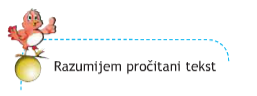 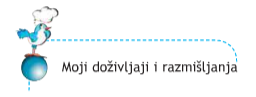 Uputa roditeljima: Poštovani roditelji, molim vas, provjerite je li dijete uspješno riješilo zadatke. Ako uočite ikakvu pogrješku, pomozite djetetu te zajedno ispravite netočnosti.